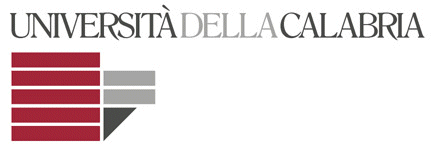 Dipartimento DIMEGATTESTAZIONE ACQUISIZIONE CREDITI ATTIVITA’ DI STAGETirocinante __________________________________________________________________________________Luogo e Data di nascita ________________________________________________________________________Iscritto per l’ Anno Accademico __/__ al Corso di Laurea in Ingegneria ___________________________________ Matricola ______________  Anno iscrizione ____________DATI STAGETitolo della relazione _______________________________________________________________________________________________________________________________________________________________Soggetto Ospitante ___________________________________________________________________________Tutor Accademico __________________________ Tutor Aziendale ________________________________Durata  _______________ data inizio  _____________________ data fine _______________________________Firma Tirocinante __________________________  Firma Tutor Accademico ______________________________RISERVATO ALLA COMMISSIONE STAGEAutorizzazione attivazione Stage  Verbale N° _________ del ___________________Autorizzazione conclusione Stage Verbale N° _________ del ___________________Responsabile Ufficio Stage ____________________     Presidente Commissione Stage _____________________RISERVATO AL PRESIDENTE DEL CONSIGLIO DI CORSO DI LAUREA CFU acquisiti	Data ________________   Il Presidente o suo delegato1 ______________________________________________________________________________________1 (art. 41 del Regolamento Didattico d’Ateneo)